October 1, 2014Good afternoon,On Friday, October 17th, the Utah Domestic Violence Coalition (UDVC) will be hosting a special event to recognize October as Domestic Violence Awareness month and to officially launch our public awareness campaign Choose to Cherish.  The Choose to Cherish: Standing Together event is an effort to engage communities to work together to eliminate domestic violence in the state. As you are recognized as a leader and role model in your community we would like for you to join us to take a stand against domestic violence. The event will be taking place on: FRIDAY, OCTOBER 17TH5:00 PM – 6:30 PMAt the Maverick Center3200 South Decker Lake Drive, West Valley CityWe are asking you to attend to show your commitment to eliminating domestic violence; to pledge with us to Choose to Cherish our families, friends, neighbors and communities; and to carry the message back to your community  in an effort to engage everyone in our state to make Utah the safest state in the nation.Please visit our website at www.udvc.org to learn more about our organization and feel free to contact Hildegard Koenig, Outreach and Empowerment Coordinator with further questions at (801) 521-5544 or hkoenig@udvc.org.      In order to plan refreshments accordingly, if you, or any of your colleagues or community members, plan to attend, we ask you to please RSVP. Sincerely, 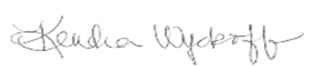 Kendra WyckoffExecutive Director Utah Domestic Violence CoalitionP.S.  UDVC’s semi-annual Domestic Violence Awareness Night with the Utah Grizzlies will be held right after Choose to Cherish: Standing Together event.   A portion of each ticket will be donated to UDVC to support the organization and the statewide domestic violence hotline.To purchase tickets please click the link:   www.utahgrizzlies.com/themenightsusername: opening  and password: night.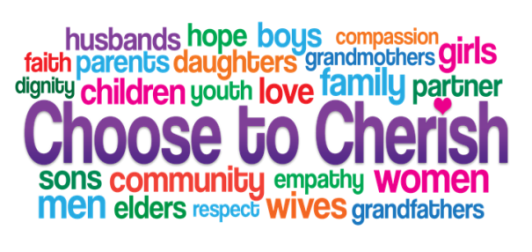 